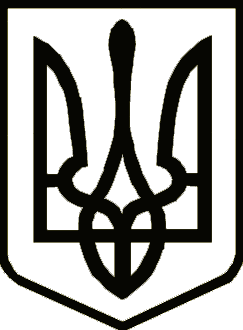 УкраїнаНОСІВСЬКА  МІСЬКА РАДА
Носівського району ЧЕРНІГІВСЬКОЇ  ОБЛАСТІРІШЕННЯ(сорок третя сесія сьомого скликання) 19 вересня 2018 року 		м. Носівка 				№ 7/43/VIIПро вилучення з оперативногоуправління відділу освіти, сім’ї, молоді та спорту Носівської міської радиіндивідуально визначеного майна	Відповідно до статті 26 Закону України «Про місцеве самоврядування в Україні», з метою ефективного використання майна комунальної власності, враховуючи клопотання відділу освіти, сім’ї, молоді та спорту Носівської міської ради, міська рада вирішила:Припинити право оперативного управління та вилучити у відділу освіти, сім’ї, молоді та спорту Носівської міської ради майно згідно додатку 1.2. Передати в оперативне управління Носівській міській раді майно згідно додатку 2.3. Затвердити комісію по прийому-передачі майна між відділом освіти, сім’ї, молоді та спорту Носівської міської ради та Носівською міською радою у складі згідно додатку 3.4. Передати в господарське відання КП «Носівка – Комунальник» майно згідно додатку 4.5. Затвердити комісію по прийому-передачі майна між відділом освіти, сім’ї, молоді та спорту Носівської міської ради та КП «Носівка- Комнальник» Носівської міської ради у складі згідно додатку 5.4. Відділу освіти, сім’ї, молоді та спорту Носівської міської ради та Носівській міській раді, КП «Носівка – Комунальник» Носівської міської ради здійснити прийняття-передачу вище зазначеного майна відповідно до чинного законодавства. 8. Контроль за виконанням даного рішення покласти на заступника міського голови з питань житлово-комунального господарства Сичова О.В. та постійні комісії з питань соціально-економічного розвитку міста, бюджету, фінансів та підприємництва та з питань житлово-комунального господарства, комунального майна,  благоустрою, архітектури, будівництва, транспорту, зв’язку та сфери послуг.Міський голова                                       В.М.Ігнатченко                                                       Додаток 1                                                                                                до рішення  43 сесії міської ради                           від 19 вересня 2018 року № 7/43/VIIПерелік окремо визначеного майна, що підлягає вилученню з оперативного управління відділу освіти, сім’ї, молоді та спорту Носівської міської радиНачальник відділу освіти, сім’ї, молоді та спорту Носівської міської ради                                                      Н.В. Тонконог                                                     Додаток 2                                                                                                до рішення  43 сесії міської ради                           від 19 вересня 2018 року № 7/43/VIIПерелік окремо визначеного майна, що підлягає передачі в оперативне управління Носівській міській радіНачальник відділу освіти, сім’ї, молоді та спорту Носівської міської ради                                                    Н.В. Тонконог                                                      Додаток 3                                                                                                до рішення  43 сесії міської ради                                                                                              від 19 вересня 2018 року № 7/43/VIIСклад комісії по прийманню-передачі комунального майнаСекретар міської ради    						Л.М. Недолуга                                                     Додаток 4                                                                                                до рішення  43 сесії міської ради                                                                                              від 19 вересня 2018 року № 7 /43/VIIПерелік окремо визначеного майна, що підлягає передачі в господарське відання КП «Носівка –Комунальник» Носівської міської радиНачальник відділу освіти, сім’ї, молоді та спорту Носівської міської ради                                                      Н.В. Тонконог                                                     Додаток 5                                                                                                до рішення  43 сесії міської радивід 19_вересня 2018 року №  7/43/VIIСклад комісії по прийманню-передачі комунального майнаСекретар міської ради    						Л.М. Недолуга№ п/пНайменуванняОд. виміруКількістьІнвентарний номер1Приміщення школишт110310002/12Сарай-погребшт1103100043Сарай для кролівшт1103100054Металічна огорожашт1103300025Лічильник теплашт1104900126Лічильник 3-фазовийшт111377Шафа металевашт111360488Вогнегасникшт111361739Тіскишт4113400910Верстати слюсарнішт12113401111Тіски слюсарнішт2113401212Прилад для гнуття прутівшт1113401313Станок токарний по деревушт1113401614Верстати слюсарнішт12113401715Верстак фугувальнийшт1113401916Верстак токарний по металушт1113402017Верстак по деревушт2113402118Моторшт1113704819Вогнегасникшт21137054№ п/пНайменуванняОд. виміруКількістьІнвентарний номер1Приміщення школишт110310002/12Сарай-погребшт1103100043Сарай для кролівшт1103100054Металічна огорожашт1103300025Лічильник теплашт1104900126Лічильник 3-фазовийшт111377Шафа металевашт111360488Вогнегасникшт11136173Голова комісії:Тонконог Наталія Василівнаначальник відділу освіти, сім’ї, молоді та спорту Носівської міської радиСекретар комісії:Бурячок Олена ВікторівнаЧлени комісії:Кривенко Валентин Борисовичголовний бухгалтер відділу освіти, сім’ї, молоді та спорту Носівської міської радиначальник відділу житлово - комунального                           господарства та благоустрою  Самокиш Валентина Степанівнаначальник відділу бухгалтерського обліку та звітності – головний бухгалтер виконавчого апарату міської радиБорис Людмила Миколаївнаголовний спеціаліст з питань комунальної власності відділу ЖКГ та благоустрою№ п/пНайменуванняОд. виміруКількістьІнвентарний номер1Тіскишт411340092Верстати слюсарнішт1211340113Тіски слюсарнішт211340124Прилад для гнуття прутівшт111340135Станок токарний по деревушт111340166Верстати слюсарнішт1211340177Верстак фугувальнийшт111340198Верстак токарний по металушт111340209Верстак по деревушт2113402110Моторшт1113704811Вогнегасникшт21137054Голова комісії:Тонконог Наталія Ваилівнаначальник відділу, освіти, сім’ї, молоді та спорту Носівської міської ради Секретар комісії:Кебкал Наталія ЮріївнаЧлени комісії:бухгалтер відділу освіти, сім’ї, молоді та спорту Носівської міської радиМатюха Володимир Павловичначальник групи централізованого господарського обслуговування відділу освіти, сім’ї, молоді та спорту Носівської міської радиІгнатченко Микола Миколайовичначальник КП «Носівка – Комунальник» Носівської міської радиГейко Оксана Володимирівнаголовний бухгалтер КП «Носівка – Комунальник» Носівської міської радиМужченко Олександр АнатолійовичМеханік КП «Носівка – Комунальник» Носівської міської ради